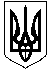 ГАЛИЦИНІВСЬКА СІЛЬСЬКА РАДАВІТОВСЬКОГО РАЙОНУ МИКОЛАЇВСЬКОЇ ОБЛАСТІРІШЕННЯВід 15  липня 2021 року № 18                                       ІХ сесія VIII скликанняс. ГалициновеПро затвердження проекту землеустрою щодо зміни цільового призначення земельної ділянкиВідповідно до пункту 34 статті 26 Закону України «Про місцеве самоврядування в Україні», статті 116, пунктів 6 – 10 статті 118, статей 121, 186 Земельного кодексу України, статті 13 Закону України «Про оцінку земель», розглянувши  матеріали  постійної  комісії  сільської  ради    з питань земельних відносин та земельного кадастру, природокористування, планування території, охорони довкілля та екологічної безпеки, сільська  радаВИРІШИЛА:Затвердити проект землеустрою щодо відведення земельної ділянки, що перебуває у власності громадянки України Аракелян Вардуі Кіракосівни цільове призначення якої змінюється з призначення (01.03 – ведення особистого селянського господарства на 02.01 – для будівництва і обслуговування житлового будинку, господарських будівель і споруд (присадибна ділянка)) площею  з кадастровим номером 4823382600:06:013:0016 за адресою: Миколаївська область, Вітовський район, село Лупареве, вулиця Набережна, 46.Змінити цільове призначення земельної ділянки площею  з кадастровим номером 4823382600:06:013:0016 за адресою: Миколаївська область, Вітовський район, село Лупареве, вулиця Набережна, 46 та віднести вказану земельну ділянку до земель будівництва і обслуговування житлового будинку, господарських будівель і споруд.Контроль за виконанням цього рішення покласти на постійну комісію сільської ради з питань земельних відносин та земельного кадастру, природокористування, планування території, охорони довкілля та екологічної безпеки.                                  Сільський голова                                І. НАЗАР